Speranza Animal Rescue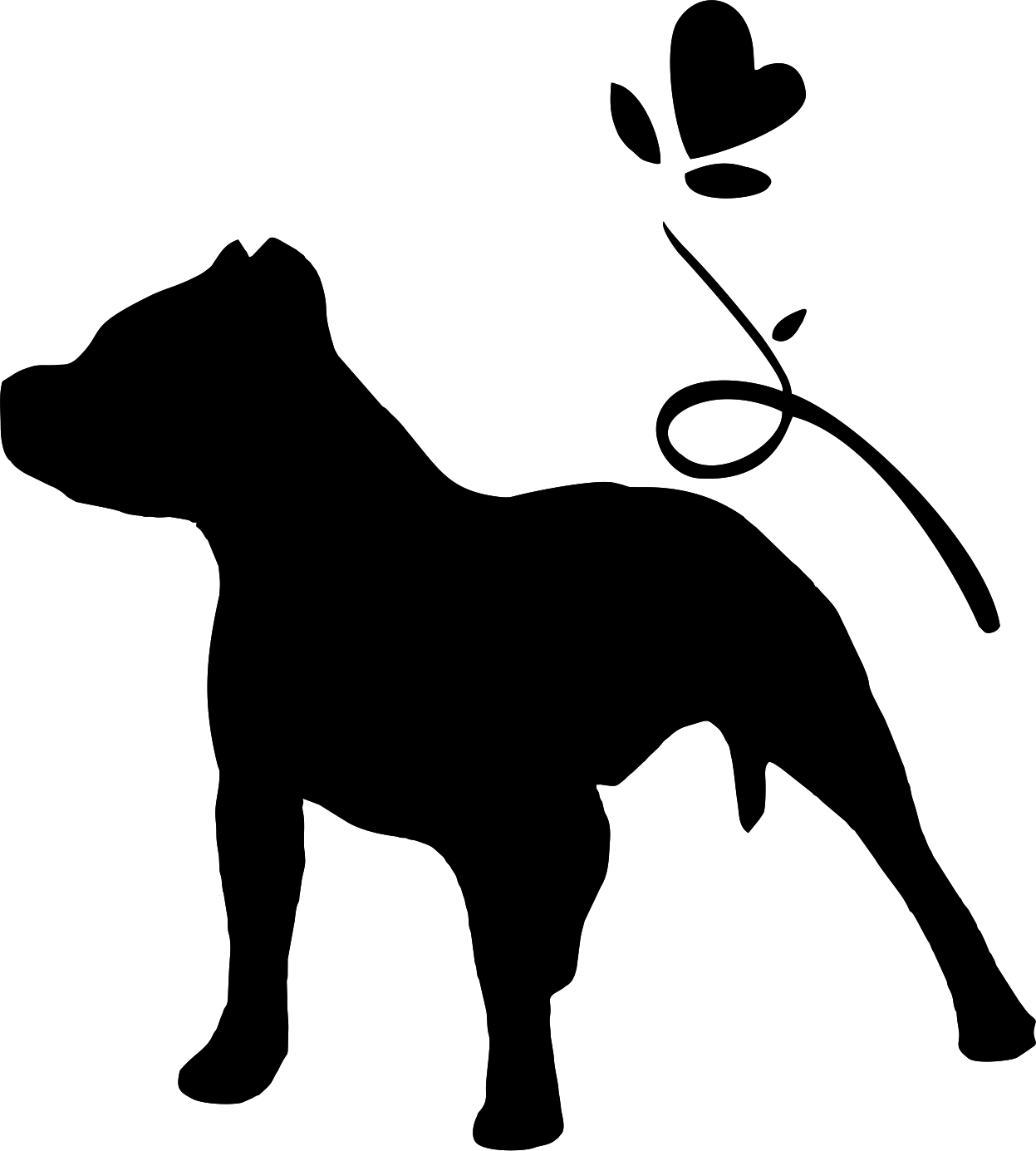 1216 Brandt Road, Mechanicsburg, PA 17055717-609-6020  - Speranzarescue@yahoo.comFoster Application                                                                   ________________________Thank you for your interest in becoming  a foster for Speranza Animal Rescue. Foster homes allow us to help dogs transition to life in a home and make our adoptable dogs more appealing to adopters.  Please fill out the application honestly and with as much detail as possible.  Once we review your application we will contact you to set up an interview and home check. _____________________________________________________________________________________Applicant Name (First, Middle Initial, Last):__________________________________________________Applicant Address where dog will be living:_________________________________________________Age ___________	                                ____________ ______________________________________Today’s Date: ________________   Applicant Phone (cell)______________________________________				     Secondary (work or home) __________________________________Applicant Employer (Name and Address)___________________________________________________ How long at job? ___________                ___________________________________________________Work schedule _______________________________________________________________________Co Applicant Name (any other adult in home responsible for dog)________________________________Relationship to applicant________________________________________________Cell Phone _________________________    Secondary (work or home)__________________________Age___________	Employer Name and Address_________________________________________			________________________________________________________________Co Applicant work schedule_____________________________________________________________List all other people living in home: Name 				Age 			Relationship to applicant 1.2.3.4.5.6.List all animals in your home and on your property including livestock:Name 			Species/Breed 			Spayed/neutered?1.2.3.4.5.6.What veterinarian do you use for your pets?________________________________________________Address of veterinarian_________________________________________________________________Veterinarian Phone Number_____________________________________________________________Are all of your animals up to date on required vaccines? ______________________________________Are you willing to abide by Speranza’s proper introduction guidelines? ___________________________List  the people who visit regularly (ex.  Daughter every other weekend, grandchildren one night a week, customers to your in-home business, 7 men every Tuesday for poker night…)         	Age 		Sex 			Frequency of visit 		1.2.3.4.5.Why do you want to foster a dog?________________________________________________________ ____________________________________________________________________________________________________________________________________________________________________________________________________________________________________________________________________________________________________________________________________________________What is your experience with bully breeds?__________________________________________________ ____________________________________________________________________________________________________________________________________________________________________________________________________________________________________________________________________________________________________________________________________________________	Does everyone in your household also want to foster a dog? Specifically a pit bull? __________________ __________________________________________________________________________________________________________________________________________________________________________How many hours a day will your foster dog be alone per day? __________________________________Where will he or she be when you are not home? Crate, with other dogs, free range in home? ________ __________________________________________________________________________________________________________________________________________________________________________Where will your foster dog live?  	_____	Access to the whole house/yard	_____	In limited space in home/yard			Explain in detail________________________________      	_____  Other			Explain in detail____________________________________________________ 				_________________________________________________________________			_________________________________________________________________In what type of housing situation do you live? 	Own____________ 	Rent______________	(if rent, Speranza will need a letter from your 			landlord stating that they are OK with the fostering arrangement) 	Single family home______________	Apartment___________ Townhome/condo__________	Fenced in yard –  yes __________	No_______________Are you prepared to house-train your foster? How will you house train? _________________________ ______________________________________________________________________________________________________________________________________________________________________________________________________________________________________________________________How will you discipline your foster?________________________________________________________ _______________________________________________________________________________________________________________________________________________________________________________________________________________________________________________________________Do you understand that many of our dogs needing foster have never lived in a home and will need patience, consistency, and time to adjust to their new surroundings and really come out of their shell? How will you help your foster transition? _________________________________________________ _______________________________________________________________________________________________________________________________________________________________________________________________________________________________________________________________Select and describe your family’s activity level: Very Active 			Active 			Not activeDescribe activity:______________________________________________________________________ _______________________________________________________________________________________________________________________________________________________________________________________________________________________________________________________________How will your foster get exercise?_________________________________________________________ ____________________________________________________________________________________________________________________________________________________________________________________________________________________________________________________________________________________________________________________________________________________How will you include your foster in daily activities and prepare it for adoption and new situations? _________________________________________________________________________________________________________________________________________________________________________________________________________________________________________________________________________________________________________________________________________________________Do you have experience training dogs? _____________________________________________________ ____________________________________________________________________________________________________________________________________________________________________________________________________________________________________________________________________________________________________________________________________________________Have you owned a dog before?  How many?  If so, what happened to it/them?_________________________________________________________________________________________________________________________________________________________________________________________________________________________________________________________________________________________________________________________________________________________________________Will you be able to get your foster dog to any necessary veterinary appointments at a Speranza named vet?  Most likely Dillsburg Veterinary Center:  Yes ______ 	 No _________	*Dillsburg does offer evening and Saturday appointments. What behaviors would you not be able to tolerate as a foster parent: ______Mouthiness ______Barking______Potty training accidents______Dog aggression______Food aggression______Anxiety (separation, travel, new people)______Chewing______Destruction of household items______Pulling when on a leash 	Other:_________________________________________________________________________		______________________________________________________________________________	______________________________________________________________________________Have you ever gotten rid of a dog due to behavior issues in the past? If so, what were the behavior issues and what did you do with the dog?__________________________________________________ _ _______________________________________________________________________________________________________________________________________________________________________________________________________________________________________________________________Are  you willing to allow Speranza to come to your home and do a home check? ____________________Please list two personal references:Name 			Relationship		Phone number 			Years knows1.2. Are you interested in fostering a specific dog/sex/age?________________________________________ __________________________________________________________________________________________________________________________________________________________________________Speranza Animal Rescue1216 Brandt Road, Mechanicsburg, PA 17055717-609-6020  - Speranzarescue@yahoo.comFoster Application				   ______________________________By signing below, I, __________________________, acknowledge that the information contained in this application is complete and truthful.   I acknowledge that Speranza will fact check my answers and call my references. Print Name ______________________________________________________ Date _______________Signature_____________________________________________________________________________Co Applicant Printed Name_______________________________________________________________Signture____________________________________________________________ Date______________